고려대학교 국제대학원 홍보대사(KUGA) 지원서1. 지원자 정보2. 지원자 소개 및 지원 동기위의 모든 기재사항은 사실과 다름이 없으며,허위사실이 있을 시에는 어떤 불이익도 감수하겠습니다.2021년     월     일    지원자 성명:         (서명)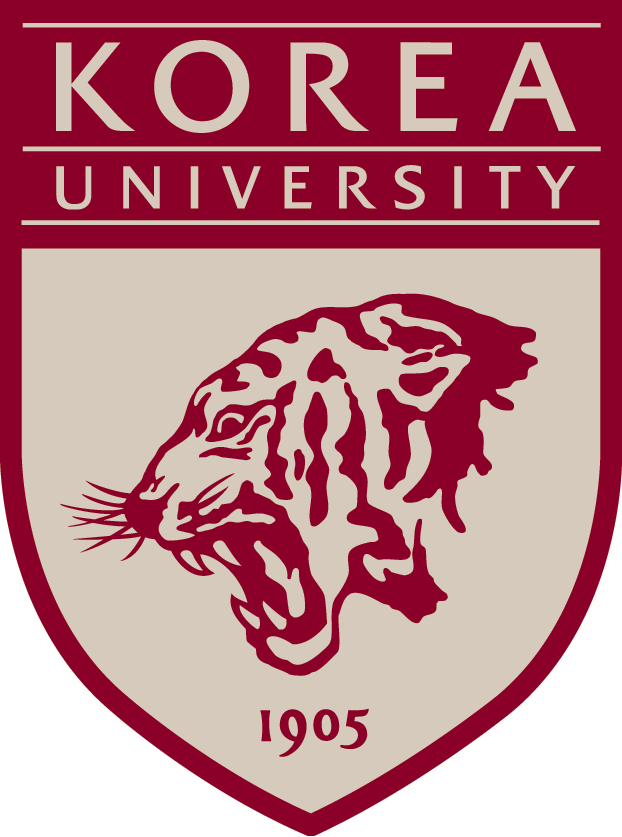 성명(한글)학과성명(영문)학번주소이메일휴대폰사진200-300자 분량, 한글로 작성 요망